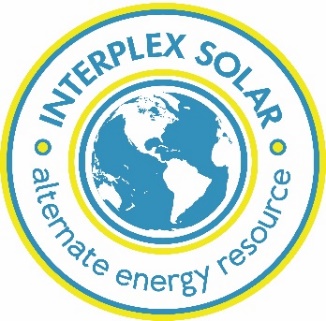 SOLAR D-LITE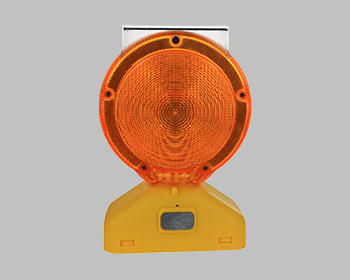 Interplex Solar’s newest addition to our Warning Light platform promises to transform the lighting industry as its disruptive pricing, we feel, eliminates the need to ever purchase battery lights again.  Interplex Solar has been delivery high quality, leading edge solutions for decades.   Using our many years of experience and global presence, we are now delivering the Solar D-Lite to our Customers at price points that will help eliminate conventional battery devices  Modes of Operation: Flashing and Steady Burn Material:  ABS base, Polycarbonate Lens Power Supply:  NiMH battery Pack High Intensity LED’s provide intense light output Optical Lens  provides radiant light disbursement Available Colors:  Amber & red Viewing Distance > ½ Mile Quality Assured:  2 year Limited Warrantywww.Interplexsolar.com